SEC Form 4FORM 4Check this box if no longer subject to Section 16. Form 4 or Form 5 obligations may continue. See Instruction 1(b).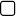 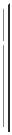 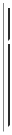 or Section 30(h) of the Investment Company Act of 1940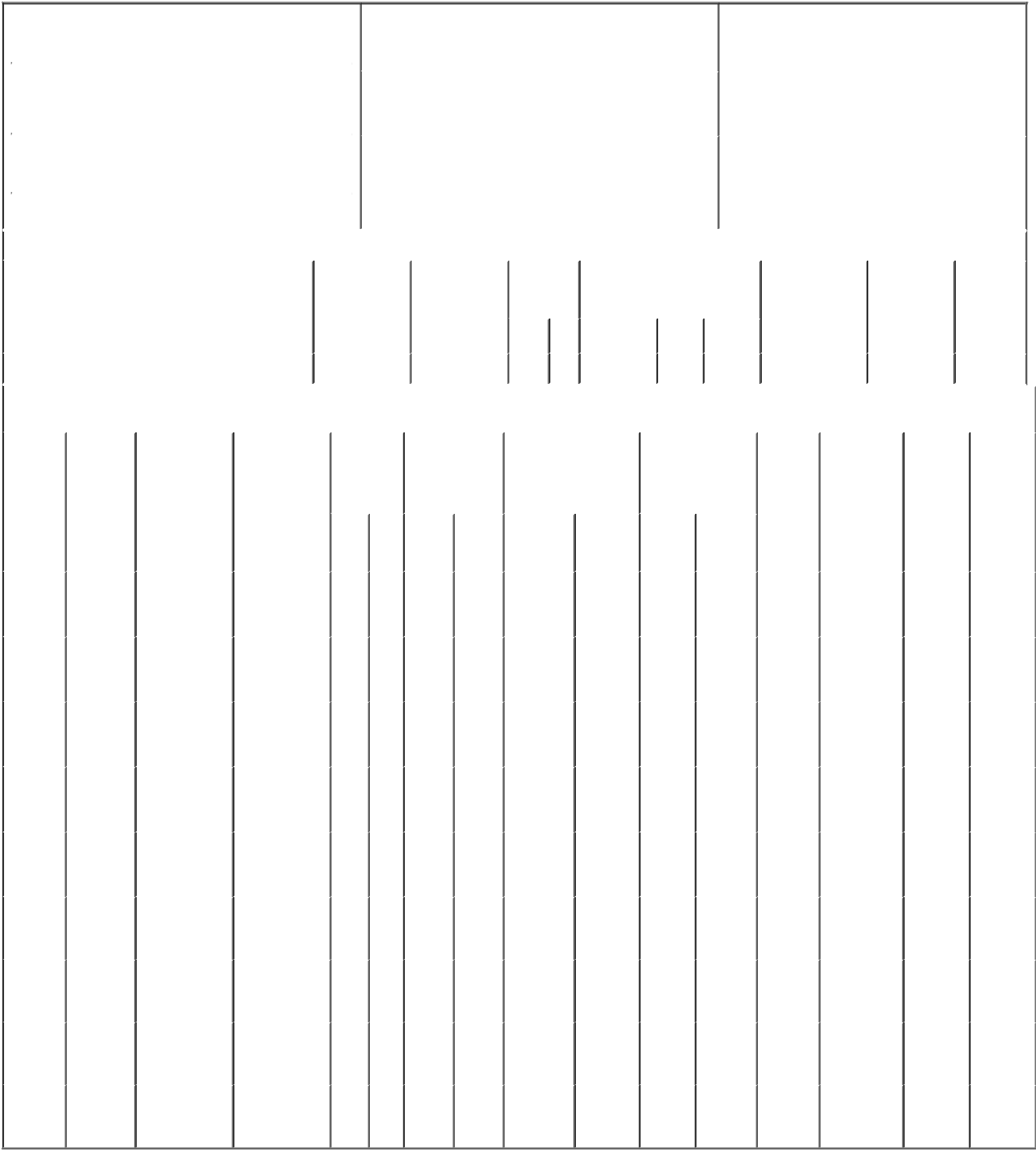 Explanation of Responses:Award under 2006 Equity Incentive Plan.In connection with the vesting of equity awards held by departing directors pursuant to the Company's previously disclosed Settlement Agreement, stock option awards held by certain continuing directors, including Mr. Hasler, were terminated by the Company, and the Company made new stock option awards to the continuing directors.Option award was terminated in connection with option award of the same number of underlying shares at the same exercise price.Remarks:** Signature of Reporting Person	DateReminder: Report on a separate line for each class of securities beneficially owned directly or indirectly.* If the form is filed by more than one reporting person, see Instruction 4 (b)(v).Intentional misstatements or omissions of facts constitute Federal Criminal Violations See 18 U.S.C. 1001 and 15 U.S.C. 78ff(a). Note: File three copies of this Form, one of which must be manually signed. If space is insufficient, see Instruction 6 for procedure.Persons who respond to the collection of information contained in this form are not required to respond unless the form displays a currently valid OMB Number.UNITED STATES SECURITIES AND EXCHANGE COMMISSIONWashington, D.C. 20549Washington, D.C. 20549OMB APPROVALOMB APPROVALOMB APPROVALOMB APPROVALOMB APPROVALOMB APPROVALSTATEMENT OF CHANGES IN BENEFICIAL OWNERSHIPSTATEMENT OF CHANGES IN BENEFICIAL OWNERSHIPOMB Number:3235-0287OMB Number:3235-0287Estimated average burdenFiled pursuant to Section 16(a) of the Securities Exchange Act of 1934hours per response:0.5Filed pursuant to Section 16(a) of the Securities Exchange Act of 1934Filed pursuant to Section 16(a) of the Securities Exchange Act of 19341. Name and Address of Reporting Person*1. Name and Address of Reporting Person*1. Name and Address of Reporting Person*1. Name and Address of Reporting Person*1. Name and Address of Reporting Person*1. Name and Address of Reporting Person*1. Name and Address of Reporting Person*2. Issuer Name and Ticker or Trading Symbol2. Issuer Name and Ticker or Trading Symbol2. Issuer Name and Ticker or Trading Symbol2. Issuer Name and Ticker or Trading Symbol2. Issuer Name and Ticker or Trading Symbol2. Issuer Name and Ticker or Trading Symbol2. Issuer Name and Ticker or Trading Symbol5. Relationship of Reporting Person(s) to Issuer5. Relationship of Reporting Person(s) to Issuer5. Relationship of Reporting Person(s) to Issuer5. Relationship of Reporting Person(s) to Issuer5. Relationship of Reporting Person(s) to Issuer5. Relationship of Reporting Person(s) to Issuer5. Relationship of Reporting Person(s) to Issuer5. Relationship of Reporting Person(s) to Issuer5. Relationship of Reporting Person(s) to IssuerHASLER WILLIAM AHASLER WILLIAM AHASLER WILLIAM AHASLER WILLIAM AHASLER WILLIAM AHASLER WILLIAM AGlobalstar, Inc. [ GSAT ]Globalstar, Inc. [ GSAT ]Globalstar, Inc. [ GSAT ]Globalstar, Inc. [ GSAT ]Globalstar, Inc. [ GSAT ]Globalstar, Inc. [ GSAT ](Check all applicable)(Check all applicable)(Check all applicable)(Check all applicable)HASLER WILLIAM AHASLER WILLIAM AHASLER WILLIAM AHASLER WILLIAM AHASLER WILLIAM AHASLER WILLIAM A(Check all applicable)(Check all applicable)(Check all applicable)(Check all applicable)HASLER WILLIAM AHASLER WILLIAM AHASLER WILLIAM AHASLER WILLIAM AHASLER WILLIAM AHASLER WILLIAM AXXDirector10% Owner10% Owner10% Owner10% OwnerHASLER WILLIAM AHASLER WILLIAM AHASLER WILLIAM AHASLER WILLIAM AHASLER WILLIAM AHASLER WILLIAM AXXDirector10% Owner10% Owner10% Owner10% OwnerXXDirector10% Owner10% Owner10% Owner10% OwnerOfficer (give titleOfficer (give titleOther (specifyOther (specifyOther (specifyOther (specifyOfficer (give titleOfficer (give titleOther (specifyOther (specifyOther (specifyOther (specify(Last)(Last)(First)(First)(First)(Middle)3. Date of Earliest Transaction (Month/Day/Year)3. Date of Earliest Transaction (Month/Day/Year)3. Date of Earliest Transaction (Month/Day/Year)3. Date of Earliest Transaction (Month/Day/Year)3. Date of Earliest Transaction (Month/Day/Year)3. Date of Earliest Transaction (Month/Day/Year)3. Date of Earliest Transaction (Month/Day/Year)below)below)300 HOLIDAY SQUARE BLVD.300 HOLIDAY SQUARE BLVD.300 HOLIDAY SQUARE BLVD.300 HOLIDAY SQUARE BLVD.300 HOLIDAY SQUARE BLVD.300 HOLIDAY SQUARE BLVD.12/27/201812/27/201812/27/201812/27/201812/27/201812/27/2018300 HOLIDAY SQUARE BLVD.300 HOLIDAY SQUARE BLVD.300 HOLIDAY SQUARE BLVD.300 HOLIDAY SQUARE BLVD.300 HOLIDAY SQUARE BLVD.300 HOLIDAY SQUARE BLVD.(Street)(Street)(Street)4. If Amendment, Date of Original Filed (Month/Day/Year)4. If Amendment, Date of Original Filed (Month/Day/Year)4. If Amendment, Date of Original Filed (Month/Day/Year)4. If Amendment, Date of Original Filed (Month/Day/Year)4. If Amendment, Date of Original Filed (Month/Day/Year)4. If Amendment, Date of Original Filed (Month/Day/Year)4. If Amendment, Date of Original Filed (Month/Day/Year)4. If Amendment, Date of Original Filed (Month/Day/Year)6. Individual or Joint/Group Filing (Check Applicable Line)6. Individual or Joint/Group Filing (Check Applicable Line)6. Individual or Joint/Group Filing (Check Applicable Line)6. Individual or Joint/Group Filing (Check Applicable Line)6. Individual or Joint/Group Filing (Check Applicable Line)6. Individual or Joint/Group Filing (Check Applicable Line)6. Individual or Joint/Group Filing (Check Applicable Line)COVINGTONCOVINGTONCOVINGTONLALALA70433XXForm filed by One Reporting PersonForm filed by One Reporting PersonForm filed by One Reporting PersonForm filed by One Reporting PersonForm filed by More than One Reporting PersonForm filed by More than One Reporting PersonForm filed by More than One Reporting PersonForm filed by More than One Reporting PersonForm filed by More than One Reporting PersonForm filed by More than One Reporting PersonForm filed by More than One Reporting Person(City)(City)(State)(State)(State)(Zip)Table I - Non-Derivative Securities Acquired, Disposed of, or Beneficially OwnedTable I - Non-Derivative Securities Acquired, Disposed of, or Beneficially OwnedTable I - Non-Derivative Securities Acquired, Disposed of, or Beneficially OwnedTable I - Non-Derivative Securities Acquired, Disposed of, or Beneficially OwnedTable I - Non-Derivative Securities Acquired, Disposed of, or Beneficially OwnedTable I - Non-Derivative Securities Acquired, Disposed of, or Beneficially OwnedTable I - Non-Derivative Securities Acquired, Disposed of, or Beneficially OwnedTable I - Non-Derivative Securities Acquired, Disposed of, or Beneficially OwnedTable I - Non-Derivative Securities Acquired, Disposed of, or Beneficially OwnedTable I - Non-Derivative Securities Acquired, Disposed of, or Beneficially OwnedTable I - Non-Derivative Securities Acquired, Disposed of, or Beneficially OwnedTable I - Non-Derivative Securities Acquired, Disposed of, or Beneficially OwnedTable I - Non-Derivative Securities Acquired, Disposed of, or Beneficially OwnedTable I - Non-Derivative Securities Acquired, Disposed of, or Beneficially OwnedTable I - Non-Derivative Securities Acquired, Disposed of, or Beneficially OwnedTable I - Non-Derivative Securities Acquired, Disposed of, or Beneficially OwnedTable I - Non-Derivative Securities Acquired, Disposed of, or Beneficially Owned1. Title of Security (Instr. 3)1. Title of Security (Instr. 3)1. Title of Security (Instr. 3)1. Title of Security (Instr. 3)1. Title of Security (Instr. 3)1. Title of Security (Instr. 3)1. Title of Security (Instr. 3)2. Transaction2. Transaction2. Transaction2. Transaction2. Transaction2. Transaction2A. Deemed2A. Deemed2A. Deemed3.4. Securities Acquired (A) or4. Securities Acquired (A) or4. Securities Acquired (A) or4. Securities Acquired (A) or4. Securities Acquired (A) or5. Amount of5. Amount of6. Ownership6. Ownership7. Nature of7. Nature of7. Nature ofDateDateDateDateDateDateExecution Date,Execution Date,Execution Date,TransactionDisposed Of (D) (Instr. 3, 4 and 5)Disposed Of (D) (Instr. 3, 4 and 5)Disposed Of (D) (Instr. 3, 4 and 5)Disposed Of (D) (Instr. 3, 4 and 5)Disposed Of (D) (Instr. 3, 4 and 5)SecuritiesForm: DirectForm: DirectIndirectIndirectIndirect(Month/Day/Year)(Month/Day/Year)(Month/Day/Year)(Month/Day/Year)(Month/Day/Year)(Month/Day/Year)if anyCode (Instr.Beneficially(D) or Indirect(D) or IndirectBeneficialBeneficialBeneficial(Month/Day/Year)(Month/Day/Year)(Month/Day/Year)8)Owned FollowingOwned Following(I) (Instr. 4)(I) (Instr. 4)OwnershipOwnershipOwnershipReported(Instr. 4)(Instr. 4)(Instr. 4)Reported(Instr. 4)(Instr. 4)(Instr. 4)Code   VAmount(A) orPricePricePriceTransaction(s)Transaction(s)Code   VAmount(D)PricePricePrice(Instr. 3 and 4)(Instr. 3 and 4)(D)(Instr. 3 and 4)(Instr. 3 and 4)Voting Common Stock(1)Voting Common Stock(1)Voting Common Stock(1)Voting Common Stock(1)Voting Common Stock(1)Voting Common Stock(1)Voting Common Stock(1)12/27/201812/27/201812/27/201812/27/201812/27/2018A106,383A$0$0341,383341,383DTable II - Derivative Securities Acquired, Disposed of, or Beneficially OwnedTable II - Derivative Securities Acquired, Disposed of, or Beneficially OwnedTable II - Derivative Securities Acquired, Disposed of, or Beneficially OwnedTable II - Derivative Securities Acquired, Disposed of, or Beneficially OwnedTable II - Derivative Securities Acquired, Disposed of, or Beneficially OwnedTable II - Derivative Securities Acquired, Disposed of, or Beneficially OwnedTable II - Derivative Securities Acquired, Disposed of, or Beneficially OwnedTable II - Derivative Securities Acquired, Disposed of, or Beneficially OwnedTable II - Derivative Securities Acquired, Disposed of, or Beneficially OwnedTable II - Derivative Securities Acquired, Disposed of, or Beneficially OwnedTable II - Derivative Securities Acquired, Disposed of, or Beneficially OwnedTable II - Derivative Securities Acquired, Disposed of, or Beneficially OwnedTable II - Derivative Securities Acquired, Disposed of, or Beneficially OwnedTable II - Derivative Securities Acquired, Disposed of, or Beneficially OwnedTable II - Derivative Securities Acquired, Disposed of, or Beneficially OwnedTable II - Derivative Securities Acquired, Disposed of, or Beneficially Owned(e.g., puts, calls, warrants, options, convertible securities)(e.g., puts, calls, warrants, options, convertible securities)(e.g., puts, calls, warrants, options, convertible securities)(e.g., puts, calls, warrants, options, convertible securities)(e.g., puts, calls, warrants, options, convertible securities)(e.g., puts, calls, warrants, options, convertible securities)(e.g., puts, calls, warrants, options, convertible securities)(e.g., puts, calls, warrants, options, convertible securities)(e.g., puts, calls, warrants, options, convertible securities)(e.g., puts, calls, warrants, options, convertible securities)(e.g., puts, calls, warrants, options, convertible securities)(e.g., puts, calls, warrants, options, convertible securities)(e.g., puts, calls, warrants, options, convertible securities)(e.g., puts, calls, warrants, options, convertible securities)(e.g., puts, calls, warrants, options, convertible securities)1. Title of1. Title of1. Title of2.3. Transaction3. Transaction3A. Deemed4.4.5. Number of5. Number of5. Number of6. Date Exercisable and6. Date Exercisable and7. Title and Amount7. Title and Amount7. Title and Amount7. Title and Amount8. Price of9. Number of9. Number of10.11. Nature11. Nature11. NatureDerivativeDerivativeDerivativeConversionConversionDateDateExecution Date,TransactionTransactionTransactionTransactionDerivativeExpiration DateExpiration Dateof Securitiesof Securitiesof Securitiesof SecuritiesDerivativederivativederivativeOwnership  of IndirectOwnership  of IndirectOwnership  of IndirectOwnership  of IndirectSecuritySecuritySecurityor Exerciseor Exercise(Month/Day/Year)(Month/Day/Year)if anyCode (Instr.Code (Instr.Code (Instr.Code (Instr.Securities(Month/Day/Year)(Month/Day/Year)UnderlyingSecuritySecuritiesSecuritiesForm:BeneficialBeneficialBeneficial(Instr. 3)(Instr. 3)(Instr. 3)Price of(Month/Day/Year)8)8)Acquired (A) orAcquired (A) orAcquired (A) orDerivative SecurityDerivative SecurityDerivative SecurityDerivative Security(Instr. 5)BeneficiallyBeneficiallyDirect (D)OwnershipOwnershipOwnershipDerivativeDisposed of (D)Disposed of (D)Disposed of (D)(Instr. 3 and 4)(Instr. 3 and 4)(Instr. 3 and 4)(Instr. 3 and 4)Ownedor Indirect(Instr. 4)(Instr. 4)(Instr. 4)Security(Instr. 3, 4 and 5)(Instr. 3, 4 and 5)(Instr. 3, 4 and 5)FollowingFollowing(I) (Instr. 4)(I) (Instr. 4)(I) (Instr. 4)(I) (Instr. 4)ReportedReportedAmountAmountAmountTransaction(s)Transaction(s)ororor(Instr. 4)DateExpirationNumberNumberNumberCode  VCode  VCode  VCode  V(A)(D)(D)ExercisableDateTitleof Sharesof Sharesof SharesStockStockStockVotingOptionOptionOptionVoting100,000100,000OptionOptionOption$0.4712/27/201812/27/2018A/KA/KA/KA/K100,00012/27/202112/27/2028Common100,000100,000$0100,000100,000D(Right to(Right to(Right to$0.4712/27/201812/27/2018A/KA/KA/KA/K100,00012/27/202112/27/2028Common100,000100,000$0100,000100,000DBuy)(1)Buy)(1)Buy)(1)StockBuy)(1)Buy)(1)Buy)(1)StockStockStockVotingOptionOptionOptionVoting200,000200,000OptionOptionOption$0.8301/02/201901/02/2019AAAA200,00001/02/201901/02/2029Common200,000200,000$0200,000200,000D(Right to(Right to(Right to$0.8301/02/201901/02/2019AAAA200,00001/02/201901/02/2029Common200,000200,000$0200,000200,000DBuy)(1)(2)Buy)(1)(2)Buy)(1)(2)StockBuy)(1)(2)Buy)(1)(2)Buy)(1)(2)StockStockStockVotingOptionOptionOptionVoting200,000200,000OptionOptionOption$0.6301/02/201901/02/2019AAAA200,00001/02/201901/02/2029Common200,000200,000$0200,000200,000D(Right to(Right to(Right to$0.6301/02/201901/02/2019AAAA200,00001/02/201901/02/2029Common200,000200,000$0200,000200,000DBuy)(1)(2)Buy)(1)(2)Buy)(1)(2)StockBuy)(1)(2)Buy)(1)(2)Buy)(1)(2)StockStockStockVotingOptionOptionOptionVoting300,000300,000OptionOptionOption$1.1901/02/201901/02/2019AAAA300,00001/02/201901/02/2029Common300,000300,000$0300,000300,000D(Right to(Right to(Right to$1.1901/02/201901/02/2019AAAA300,00001/02/201901/02/2029Common300,000300,000$0300,000300,000DBuy)(1)(2)Buy)(1)(2)Buy)(1)(2)StockBuy)(1)(2)Buy)(1)(2)Buy)(1)(2)StockStockStockVotingOptionOptionOptionVoting100,000100,000OptionOptionOption$2.7501/02/201901/02/2019AAAA100,00001/02/201901/02/2029Common100,000100,000$0100,000100,000D(Right to(Right to(Right to$2.7501/02/201901/02/2019AAAA100,00001/02/201901/02/2029Common100,000100,000$0100,000100,000DBuy)(1)(2)Buy)(1)(2)Buy)(1)(2)StockBuy)(1)(2)Buy)(1)(2)Buy)(1)(2)StockStockStockVotingOptionOptionOption(3)Voting200,000200,000OptionOptionOption$0.8301/02/201901/02/2019JJJJ200,000200,000(3)09/23/2019Common200,000200,000$00D(Right to(Right to(Right to$0.8301/02/201901/02/2019JJJJ200,000200,000(3)09/23/2019Common200,000200,000$00D(Right to(Right to(Right toStockBuy)Buy)Buy)StockBuy)Buy)Buy)StockStockStockVotingOptionOptionOption(3)Voting200,000200,000OptionOptionOption$0.6301/02/201901/02/2019JJJJ200,000200,000(3)08/08/2023Common200,000200,000$00D(Right to(Right to(Right to$0.6301/02/201901/02/2019JJJJ200,000200,000(3)08/08/2023Common200,000200,000$00D(Right to(Right to(Right toStockBuy)Buy)Buy)StockBuy)Buy)Buy)StockStockStockVotingOptionOptionOption(3)Voting300,000300,000OptionOptionOption$1.1901/02/201901/02/2019JJJJ300,000300,000(3)05/03/2021Common300,000300,000$00D(Right to(Right to(Right to$1.1901/02/201901/02/2019JJJJ300,000300,000(3)05/03/2021Common300,000300,000$00D(Right to(Right to(Right toStockBuy)Buy)Buy)StockBuy)Buy)Buy)StockStockStockVotingOptionOptionOption(3)Voting100,000100,000OptionOptionOption$2.7501/02/201901/02/2019JJJJ100,000100,000(3)05/16/2026Common100,000100,000$00D(Right to(Right to(Right to$2.7501/02/201901/02/2019JJJJ100,000100,000(3)05/16/2026Common100,000100,000$00D(Right to(Right to(Right toStockBuy)Buy)Buy)StockBuy)Buy)Buy)Arthur McMahon, III, attorney-Arthur McMahon, III, attorney-01/07/201901/07/2019in-fact for William A. Haslerin-fact for William A. Haslerin-fact for William A. Hasler01/07/201901/07/2019in-fact for William A. Haslerin-fact for William A. Haslerin-fact for William A. Hasler